السيرة الذاتية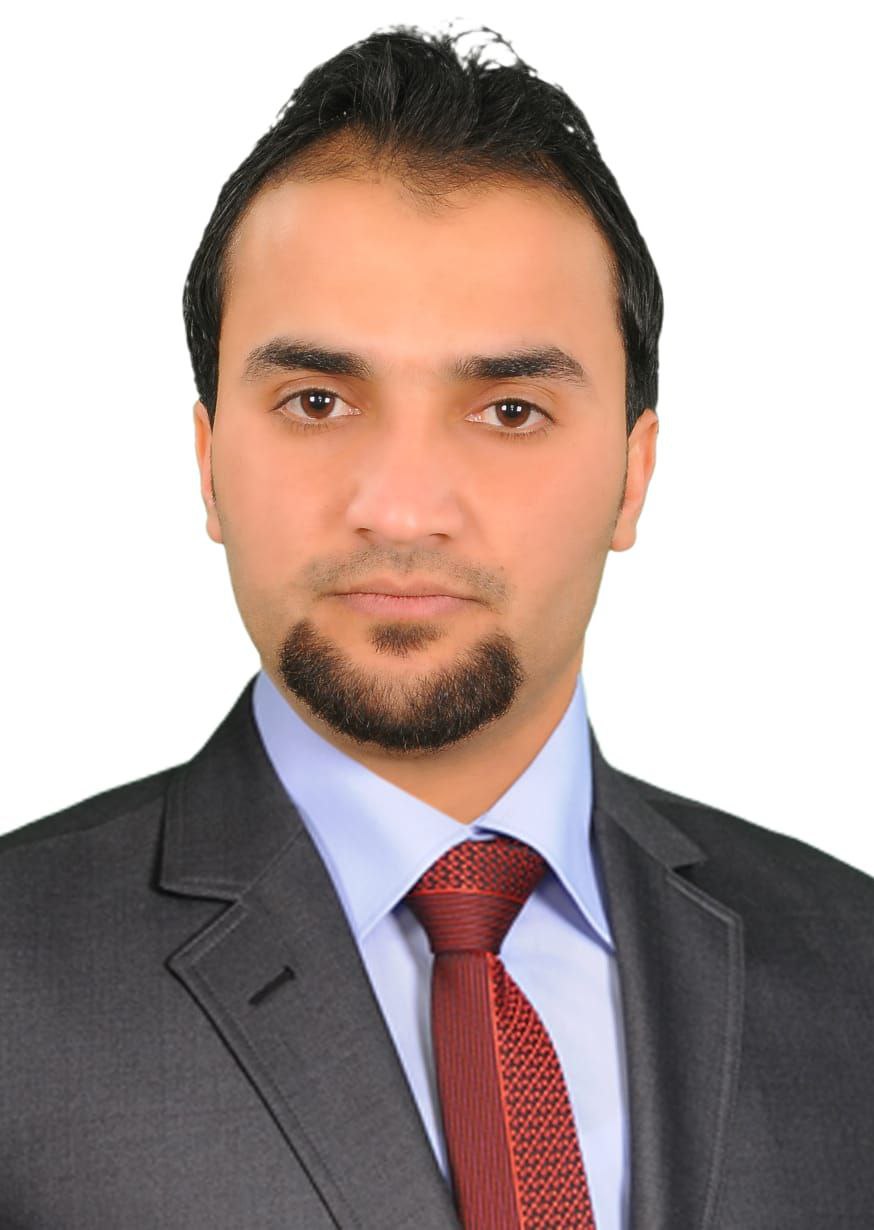 - الاسم الرباعي:  اياد طالب محمود علوان                                                           - تاريخ الولادة:16/11/1988- الشهادة: دكتوراه                                                    تاريخ الحصول عليها: 28/11/2019- التخصص العام: الارشاد النفسي والتوجيه التربوي               التخصص الدقيق الارشاد النفسي والتوجيه التربوي                                 - اللقب العلمي: مدرس دكتور                                        تاريخ الحصول علي26/6/2023- عدد سنوات الخدمة في التعليم العالي1 سنة  - عدد سنوات الخدمة خارج التعليم العالي:   /- ثلاث سنوات- البريد الالكتروني: AYADTALIB@uodiyala.edu.iq- الجهة المانحة للشهادة البكلوريوس:كلية التربية الاساسية /جامعة ديالى- الجهة المانحة لشهادة الماجستير: كلية التربية الاساسية -جامعة ديالى- الجهة المانحة لشهادة الدكتوراه:كلية التربية/ جامعة ديالى    - عنوان رسالة الماجستيراتأثير الارشاد بالاستبصار في تنمية الحاجة الى المعرفة لدى طلاب المرحلة المتوسطة- عنوان اطروحة الدكتوراه: /اثر برنامج ارشادي باسلوبي ) التحصين ضد الضغوط النفسية – خفض الحساسية المنظم ) في تنمية الوعي الانفعالي لدى طلاب المرحلة الاعداديةالجامعات او المعاهد التي درس فيهاالمواضيع الدراسية التي قام بتدريسهاالمؤتمرات والندوات العلمية والورش التي شارك فيها..اللغات التي يجيدهاالعربيةتالجهة (الجامعة (الكلية)/ المعهد)الفترة من – الىملاحظاتجامعة ديالى- كلية التربية  الاساسية 2019جامعة ديالى كلية التربية المقداد 2022جامعة ديالى- كلية التربية للعلوم الانسانية2023تالجامعةالكليةالقسمالمادةالسنة الدراسية1ديالىالتربية التربية الاساسية الارشاد التربويالارشاد باللعب20192ديالىالتربية المقدادالارشاد التربوينظريات الشخصية20223ديالىالتربية للعلوم الانسانية علم النفسعلم النفس المعرفي2023العنوانمكان الانعقادنوع المشاركة(بحث- حضور)السنة 1المؤتمر الدولي الرابع تركيابحث20222المؤتمر العلمي كلية التربية الاساسية جامعة ديالى بحث2019